林務局雙流自然教育中心課程方案簡章雙流自然教育中心主題活動《黑蛇蛇．蛙蛙蛙之「與蛙共眠」》
報名簡章配合本次活動，雙流國家森林遊樂區特別開放夜間野營，並讓我們一起夜訪森林，揭開森林夜晚的神秘面紗，發揮觀察力，找找周圍有什麼神祕生物正活躍著。隔天早晨再次走進森林，實際感受森林夜晚與白天的不同，並將活動的收穫與感動紀錄在自己創作的明信片，雙流自然教育中心將會協助寄出，讓回憶不會隨著離開雙流後而遺忘，而是會一直留藏在心中。一、主辦單位：林務局屏東林區管理處雙流自然教育中心二、活動時間：民國107年6月9日~10日（六、日），共2天第一天活動時間為14:00～21:00，野營時間為21:00~隔天早上07:00，第二天活動時間為08:30~11:00三、活動地點：雙流國家森林遊樂區/ 屏東縣獅子鄉丹路村丹路二巷23號四、活動人數與適用對象：一般民眾與親子（由於夜間觀察有安全顧慮，限國小一年級以上孩童參加），每梯最少收20位，最多收30位學員。五、活動費用：活動費用每人500元（活動費用包含兩天的門票費、停車費、活動費及場地清潔費等，餐點及野營用具需自備）。繳費方式：報名後，請依山林悠遊網通知的匯款帳號繳費。報名者費用收據可於活動當天領取。六、活動報名方式：報名時間：活動上線起至活動日前3天截止（6月6日），額滿為止。本活動統一於「台灣山林悠遊網」與「Beclass」線上報名系統進行報名。(1) 官方網站報名：請至台灣山林悠遊網線上報名系統（請搜尋「台灣山林悠遊網」→自然教育中心→雙流→主題活動→黑蛇蛇 蛙蛙蛙之與蛙共眠）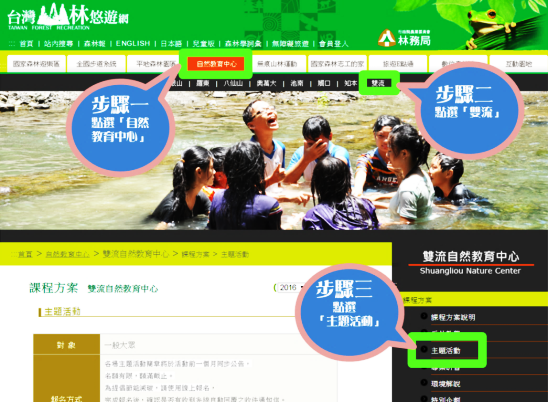 (2) BeClass活動報名系統報名：http://www.beclass.com（請搜尋「雙流自然教育中心-黑蛇蛇 蛙蛙蛙之與蛙共眠」）繳費方式：收到報名後三個工作天內，報名系統會以電子郵件通知轉帳銀行帳號及金額，若您沒收到電子郵件請主動聯繫我們，中心確認款項後才完成報名手續，依收件並完成繳費確認報名之先後順序。活動內容依情況進行調整。如遇颱風、地震、大雨等不可抗力之天災，本中心將依狀況延期（6月23日到24日）或停止辦理，相關訊息將電話通知，並公告於台灣山林悠遊網網站及臉書粉絲團等。七、退費方式：若遇不可抗力因素或未成團而取消活動，本中心將退扣除轉帳手續費後的全額費用。若因個人因素辦理退費，金額皆將扣除轉帳手續費，說明如下：活動日期5個工作天（6月4日）前辦理，可退全額。活動日期前3-4個工作天（6月5日至6日）辦理，可退50%。活動日期當天及前2個工作天（6月7日到9日）辦理，則不予退費。台灣銀行不需轉帳手續費，郵局如有轉帳人身分證字號則可免手續費，其他銀行皆須扣除30元。八、簡章內個人資料保護法說明：雙流自然教育中心為辦理活動的保險、聯繫等事宜，將請您提供姓名、出生年月日、身分證字號、聯絡方式、緊急聯絡人姓名及聯絡電話等資料。您的個人資料使用期間自報名起至活動結束後三個月止。您可以依個人資料保護法第3條行使相關權利。若不願意提供資料，中心將無法受理報名。活動過程中，中心將拍攝照片作為教育推廣使用。如果不同意中心使用照片，請當天告知工作人員。活動洽詢：雙流自然教育中心電話洽詢時間週一到週五8:00~17:00，請撥打 08-8701499或08-8701241。若欲在下班時間聯絡我們，歡迎來信slnc543@gmail.com，我們將於上班時間與您聯繫。屏東林管處育樂課推廣教育組08-7236941分機324。2018雙流自然教育中心主題活動報名表感謝您參與雙流自然教育中心所規劃辦理之主題活動，為提供更快速服務，請您詳細填寫本報名表，並以電子郵件回寄本中心(slnc543@gmail.com)。若您沒有接到中心的回覆，請撥打08-8701499或08-8701241詢問。SL-TA0704黑蛇蛇．蛙蛙蛙之「與蛙共眠」黑蛇蛇．蛙蛙蛙之「與蛙共眠」黑蛇蛇．蛙蛙蛙之「與蛙共眠」類別□戶外教學  ■主題活動　□專業研習　□環境解說　□特別企劃□戶外教學  ■主題活動　□專業研習　□環境解說　□特別企劃□戶外教學  ■主題活動　□專業研習　□環境解說　□特別企劃活動月份　　　□一月　□二月　□三月　□四月　□五月　■六月
　　　□七月　□八月　□九月　□十月　□十一月 □十二月　　　□一月　□二月　□三月　□四月　□五月　■六月
　　　□七月　□八月　□九月　□十月　□十一月 □十二月　　　□一月　□二月　□三月　□四月　□五月　■六月
　　　□七月　□八月　□九月　□十月　□十一月 □十二月假日／非假日■週末　□寒假　□暑假　□非假日　□不限　□特殊節日■週末　□寒假　□暑假　□非假日　□不限　□特殊節日■週末　□寒假　□暑假　□非假日　□不限　□特殊節日活動內涵遊憩/休閒 □—□—□—■—□—□—□—□—□—□—學校/教育遊憩/休閒 □—□—□—■—□—□—□—□—□—□—學校/教育遊憩/休閒 □—□—□—■—□—□—□—□—□—□—學校/教育活動簡介和我們一起夜訪神秘森林！忙碌的人們日出而作、日落而息，但森林到了夜晚才正精彩，「唏唏唆唆」、「唧─唧唧」、「答、答、答」，是誰發出的奇怪聲音？手電筒一照，發現落葉間、樹枝末、溪流中及石頭縫，有著許多閃閃發亮的眼睛，那又是誰在尋覓著今晚的大餐？讓我們在天黑後一起走進森林，揭開森林夜晚的神秘面紗，發揮你的觀察力，找找周圍有什麼神祕生物正活躍著。配合本次活動，雙流國家森林遊樂區特別開放夜間野營，拋開水泥建築物的枷鎖，感受在夜空與蛙鳴聲陪伴下休息的特別體驗。和我們一起夜訪神秘森林！忙碌的人們日出而作、日落而息，但森林到了夜晚才正精彩，「唏唏唆唆」、「唧─唧唧」、「答、答、答」，是誰發出的奇怪聲音？手電筒一照，發現落葉間、樹枝末、溪流中及石頭縫，有著許多閃閃發亮的眼睛，那又是誰在尋覓著今晚的大餐？讓我們在天黑後一起走進森林，揭開森林夜晚的神秘面紗，發揮你的觀察力，找找周圍有什麼神祕生物正活躍著。配合本次活動，雙流國家森林遊樂區特別開放夜間野營，拋開水泥建築物的枷鎖，感受在夜空與蛙鳴聲陪伴下休息的特別體驗。和我們一起夜訪神秘森林！忙碌的人們日出而作、日落而息，但森林到了夜晚才正精彩，「唏唏唆唆」、「唧─唧唧」、「答、答、答」，是誰發出的奇怪聲音？手電筒一照，發現落葉間、樹枝末、溪流中及石頭縫，有著許多閃閃發亮的眼睛，那又是誰在尋覓著今晚的大餐？讓我們在天黑後一起走進森林，揭開森林夜晚的神秘面紗，發揮你的觀察力，找找周圍有什麼神祕生物正活躍著。配合本次活動，雙流國家森林遊樂區特別開放夜間野營，拋開水泥建築物的枷鎖，感受在夜空與蛙鳴聲陪伴下休息的特別體驗。活動目標學習夜間觀察的倫理、注意事項以及雙流常見的動物介紹。以大自然為創作素材，製作獨一無二的明信片，並寫下活動的感想。實地觀察雙流國家森林遊樂區的夜間生態與白天環境。學習夜間觀察的倫理、注意事項以及雙流常見的動物介紹。以大自然為創作素材，製作獨一無二的明信片，並寫下活動的感想。實地觀察雙流國家森林遊樂區的夜間生態與白天環境。學習夜間觀察的倫理、注意事項以及雙流常見的動物介紹。以大自然為創作素材，製作獨一無二的明信片，並寫下活動的感想。實地觀察雙流國家森林遊樂區的夜間生態與白天環境。活動日期/時間民國107年6月9日~10日（六、日），共2天第一天活動時間14:00～21:00，野營時間21:00~隔天早上07:00，第二天活動時間08:30~11:00民國107年6月9日~10日（六、日），共2天第一天活動時間14:00～21:00，野營時間21:00~隔天早上07:00，第二天活動時間08:30~11:00民國107年6月9日~10日（六、日），共2天第一天活動時間14:00～21:00，野營時間21:00~隔天早上07:00，第二天活動時間08:30~11:00活動地點雙流國家森林遊樂區 / 屏東縣獅子鄉丹路村丹路二巷23號雙流國家森林遊樂區 / 屏東縣獅子鄉丹路村丹路二巷23號雙流國家森林遊樂區 / 屏東縣獅子鄉丹路村丹路二巷23號所需時間第一天為7小時，第二天為2.5小時第一天為7小時，第二天為2.5小時第一天為7小時，第二天為2.5小時適用對象一般民眾與親子（由於夜間觀察有安全顧慮，限國小1年級以上孩童參加），每梯成團人數至少20位，最多收30位學員。一般民眾與親子（由於夜間觀察有安全顧慮，限國小1年級以上孩童參加），每梯成團人數至少20位，最多收30位學員。一般民眾與親子（由於夜間觀察有安全顧慮，限國小1年級以上孩童參加），每梯成團人數至少20位，最多收30位學員。活動費用活動費用每人500元（活動費用包含兩天的門票費、停車費、活動費及場地清潔費等，餐點及野營用具需自備）活動費用每人500元（活動費用包含兩天的門票費、停車費、活動費及場地清潔費等，餐點及野營用具需自備）活動費用每人500元（活動費用包含兩天的門票費、停車費、活動費及場地清潔費等，餐點及野營用具需自備）報名方式台灣山林悠遊網與Beclass線上報名系統台灣山林悠遊網與Beclass線上報名系統台灣山林悠遊網與Beclass線上報名系統課程內容及簡介課程內容及簡介課程內容及簡介課程內容及簡介時間單元地點內容14:00~14:30報到自然教育中心1樓在自然教育中心1樓報到。14:30~15:30森林的夜晚自然教育中心2樓-探索屋說明本次活動流程、雙流園區環境及野營規範等事項；以及介紹常見的兩棲爬行動物與夜間觀察安全守則。15:30~16:30旅行明信片自然教育中心2樓-探索屋利用大自然素材創造屬於自己的明信片；如同參與者原是空白的來到大自然中，經歷森林夜與日的洗禮後，滿載而歸。16:30~18:30野營野炊樂雙流國家森林遊樂區於已規劃好的場地內搭設帳篷，在園區規劃範圍及使用原則下，可以自備的爐具及食材進行煮食或野餐。18:30~20:30天黑後，我們走進的森林瀑布步道前往森林教室，在森林志工帶領下進行夜間觀察，用五官感受夜晚的森林，並發揮你的觀察力，找一找有哪些神秘的生物住在森林裡。20:30~21:00我想說...遊客中心發表觀察心得，進行趣味搶答，並再次提醒野營注意事項。21:00~次日07:00與蛙共眠雙流國家森林遊樂區在雙流國家森林遊樂區野營過夜，享受夜晚的蛙鳴及蟲鳴聲。07:00~08:30森林早餐自然教育中心1樓 起床囉！收拾好野營器具，接下來享用自備的早餐，準備雙流探險去！08:30~10:30與大自然捉迷藏沿山步道在森林志工的帶領下，漫步在沿山步道，一同認識雙流國家森林遊樂區的自然環境，享受大自然的芬多精~10:30~11:00旅行明信片自然教育中心2樓-探索屋將活動心得、所聞所見等經歷，書寫在昨日創作的明信片，並由雙流自然教育中心協助寄出，期待離開雙流回到家中之後，這份回憶與感動能一直伴隨著每一位參與者。★下列表單僅作為活動與參與者登錄使用，不作其他用途。        填表日期：　　年　　月　　日★下列表單僅作為活動與參與者登錄使用，不作其他用途。        填表日期：　　年　　月　　日★下列表單僅作為活動與參與者登錄使用，不作其他用途。        填表日期：　　年　　月　　日★下列表單僅作為活動與參與者登錄使用，不作其他用途。        填表日期：　　年　　月　　日★下列表單僅作為活動與參與者登錄使用，不作其他用途。        填表日期：　　年　　月　　日活動名稱活動名稱黑蛇蛇．蛙蛙蛙之「與蛙共眠」黑蛇蛇．蛙蛙蛙之「與蛙共眠」黑蛇蛇．蛙蛙蛙之「與蛙共眠」聯絡人姓     名性別□男　□女聯絡人出生年月日身份證字號聯絡人聯絡電話市話：電子郵件信箱（行前通知寄發用請務必填寫）聯絡人聯絡電話手機：電子郵件信箱（行前通知寄發用請務必填寫）聯絡人聯絡地址□□□ □□□ □□□ 學員2姓     名性別□男　□女學員2出生年月日身份證字號學員3姓     名性別□男　□女學員3出生年月日身份證字號學員4姓      名性別□男　□女學員4出生年月日身份證字號學員5姓     名性別□男　□女學員5出生年月日身份證字號特殊需求特殊需求★如果您有什麼特殊需要照顧或提醒的事項，請註明；我們會依您的提醒加以留意學員狀況，讓參與者在活動中可以更安全地參與。★如果您有什麼特殊需要照顧或提醒的事項，請註明；我們會依您的提醒加以留意學員狀況，讓參與者在活動中可以更安全地參與。★如果您有什麼特殊需要照顧或提醒的事項，請註明；我們會依您的提醒加以留意學員狀況，讓參與者在活動中可以更安全地參與。